ADDITIONAL FILETable of ContentsTABLE S1: Fluid Removal During SLED Sessions……………..…….……S2TABLE S2. Additional Hemodynamic Outcomes………………..………....S2TABLE S3. Unadjusted Mortality and Length-of-Stay……..………………S3TABLE S4. Analysis of First SLED Runs Only………………………...……S3FILE S1: CONSORT 2010 checklist (pilot or feasibility trial)……………..S4FILE S2: SAFER-SLED Logo………………………………………………...…S8TABLE S1. Fluid removal during SLED sessionsSLED, sustained low-efficiency dialysis; UF, ultrafiltration.*sessions†Calculated as: [Actual UF / UF Goal] X 100%‡n=5 sessions for Saline group and n=6 sessions for Albumin group were excluded.TABLE S2. Additional hemodynamic outcomes*norepinephrine equivalents = [norepinephrine (mcg/min)] + [dopamine (mcg/kg/min) ÷ 2] + [epinephrine (mcg/min)] + [phenylephrine (mcg/min) ÷ 10] + [vasopressin (units/h) × 8.33]; includes only patients with any vasopressor use as per the section reporting ‘Any Vasopressor Use’.SLED, sustained low-efficiency dialysis; SBP, systolic blood pressure; MAP, mean arterial pressure.TABLE S3. Unadjusted mortality and length-of-stayTABLE S4. Analysis Restricted to First SLED Treatments SLED, sustained low-efficiency dialysis; UF, ultrafiltration.†Calculated as: [Actual UF / UF Goal] X 100%‡n=27 for both groups for this outcome only (3 patients in each group excluded for UF order of 0)  FILE S1. CONSORT 2010 checklist (pilot or feasibility trial)CONSORT 2010 checklist of information to include when reporting a pilot or feasibility trial*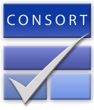 Citation: Eldridge SM, Chan CL, Campbell MJ, Bond CM, Hopewell S, Thabane L, et al. CONSORT 2010 statement: extension to randomised pilot and feasibility trials. BMJ. 2016;355.*We strongly recommend reading this statement in conjunction with the CONSORT 2010, extension to randomised pilot and feasibility trials, Explanation and Elaboration for important clarifications on all the items. If relevant, we also recommend reading CONSORT extensions for cluster randomised trials, non-inferiority and equivalence trials, non-pharmacological treatments, herbal interventions, and pragmatic trials. Additional extensions are forthcoming: for those and for up to date references relevant to this checklist, see www.consort-statement.org.† Clark EG, McIntyre L, Ramsay T, Tinmouth A, Knoll G, Brown PA, Watpool I, Porteous R, Montroy K, Harris S, Kong J, Hiremath S. Saline versus albumin fluid for extracorporeal removal with slow low-efficiency dialysis (SAFER-SLED): study protocol for a pilot trial. Pilot Feasibility Stud 2019; 5: 72.FILE S2. SAFER-SLED logo 
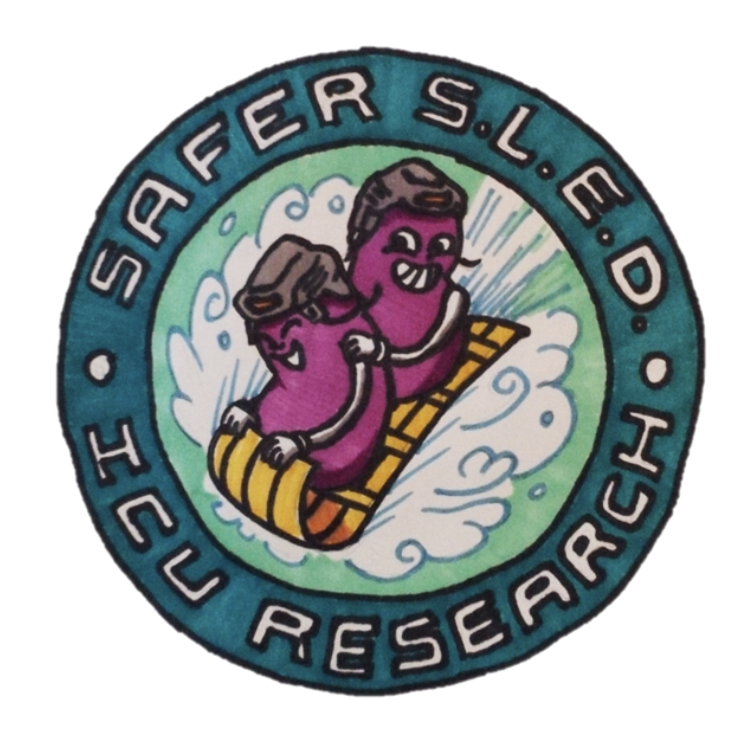 Rebecca Porteus, 2018Fluid removal parameterSalinen=123*Median (IQR)Albuminn=148*Median (IQR)UF Goal (mL)3000 (2000, 4000)3500 (2500, 4000)Actual UF (mL)2500 (1760, 3480)3000 (2000, 3980)Percentage Achieved UF†[Sessions excluded if Ordered UF = 0 mL]‡99.7% (83.3, 100)99.8% (87.5, 100)Percentage Achieved UF†                      [Counted as 100% if Ordered UF = 0 mL]100% (94.3, 100)100% (94.2, 100)Target UF – Achieved UF (mL)10 (0, 213)[Mean (SD): 276 (812)]5 (0, 190) [Mean (SD): 308 (833)]Definition of Hypotension, n (%)Salinen=123 treatmentsAlbuminn=148 treatmentsIntra-SLED Nadir SBP <90 mmHg32 (26)16 (11)Intra-SLED Nadir SBP <100 mmHg69 (56)51 (34)Pre-SLED SBP – Intra-SLED Nadir SBP >=20 mmHg48 (39)37 (25)Pre-SLED SBP – Intra-SLED Nadir SBP >= 30 mmHg25 (20)14 (9)Any Vasopressor Use, n (%)Any Vasopressor Use, n (%)Any Vasopressor Use, n (%)Pre-SLED session (start of treatment)99 (80)91 (61)2 hours into session92 (75)89 (60)4 hours into session78 (63)68 (46)6 hours into session88 (72)77 (52)8 hours into session (end of treatment)95 (77)80 (54)Cumulative Vasopressor Dose in Norepinephrine Equivalents*, Median (IQR)Cumulative Vasopressor Dose in Norepinephrine Equivalents*, Median (IQR)Cumulative Vasopressor Dose in Norepinephrine Equivalents*, Median (IQR)0 hours into session (start of treatment)10 (4, 23)5 (2, 10)2 hours into session10 (4, 22)5 (2, 10)4 hours into session8 (4, 14)6 (3, 8)6 hours into session10 (4, 20)5 (2, 9)8 hours into session (end of treatment)10 (4, 20)4 (2, 8)Outcomes Saline (n = 30)Albumin (n=30)Risk Difference  % (95% CI)Death in ICU, n (%)16 (53.3)11 (36.7)16.7 (-8.2, 41.5)Death in hospital, n (%)19 (63.3)11 (36.7)26.7 (2.3, 51.1)Average ICU length of stay in days, Median (IQR)10 (4,15)                     12.5 (8, 21)---Average hospital length of stay in days, Median (IQR)23 (10, 57)31.5 (19, 55)---Fluid removal parameterSalinen=30Median (IQR)Albuminn=30Median (IQR)Percentage Achieved UF†[Sessions excluded if Ordered UF = 0 mL]‡99.7 (0, 100)99.5 (17.8, 100)Percentage Achieved UF†                      [Counted as 100% if Ordered UF = 0 mL]100 (99.7, 100)100 (86, 100)Target UF – Achieved UF (mL)0 (0, 100)10 (0, 90) Blood pressure changesMean (SD)Mean (SD)Mean difference (95% CI)Pre-SLED SBP – intra-SLED nadir SBP13.8 (16.9)7.3 (14.8)6.5±15.9 (-1.7, 14.7)Pre-SLED SBP – post-SLED SBP-5.9 (26.0)-10.6 (21.1)6.7±23.6 (-7.6, 16.9)Pre-SLED MAP – intra-SLED nadir MAP9.8 (9.7)6.5 (10.0)3.3±9.9 (-1.8, 8.4)Pre-SLED MAP – post SLED MAP-3.8 (14.1)-6.2 (12.8)2.3±13.5 (-4.6, 9.3)Section/TopicItem NoChecklist itemReported on page NoTitle and abstractTitle and abstractTitle and abstractTitle and abstract1aIdentification as a pilot or feasibility randomised trial in the title11bStructured summary of pilot trial design, methods, results, and conclusions (for specific guidance see CONSORT abstract extension for pilot trials)2IntroductionIntroductionIntroductionIntroductionBackground and objectives2aScientific background and explanation of rationale for future definitive trial, and reasons for randomised pilot trial3Background and objectives2bSpecific objectives or research questions for pilot trial3MethodsMethodsMethodsMethodsTrial design3aDescription of pilot trial design (such as parallel, factorial) including allocation ratio3, 4 and previously published protocol†Trial design3bImportant changes to methods after pilot trial commencement (such as eligibility criteria), with reasons4Participants4aEligibility criteria for participants3, 4 and previously published protocol†Participants4bSettings and locations where the data were collected44cHow participants were identified and consented4 and previously published protocol†Interventions5The interventions for each group with sufficient details to allow replication, including how and when they were actually administered5 and previously published protocol†Outcomes6aCompletely defined prespecified assessments or measurements to address each pilot trial objective specified in 2b, including how and when they were assessed5, 6 and previously published protocol†Outcomes6bAny changes to pilot trial assessments or measurements after the pilot trial commenced, with reasonsN/A6cIf applicable, prespecified criteria used to judge whether, or how, to proceed with future definitive trial5Sample size7aRationale for numbers in the pilot trialPreviously published protocol†Sample size7bWhen applicable, explanation of any interim analyses and stopping guidelinesN/ARandomisation:Sequence generation8aMethod used to generate the random allocation sequencePreviously published protocol†Sequence generation8bType of randomisation(s); details of any restriction (such as blocking and block size)Previously published protocol†Allocationconcealmentmechanism9Mechanism used to implement the random allocation sequence (such as sequentially numbered containers), describing any steps taken to conceal the sequence until interventions were assignedPreviously published protocol†Implementation10Who generated the random allocation sequence, who enrolled participants, and who assigned participants to interventionsPreviously published protocol†Blinding11aIf done, who was blinded after assignment to interventions (for example, participants, care providers, those assessing outcomes) and howPreviously published protocol†Blinding11bIf relevant, description of the similarity of interventionsPreviously published protocol†Statistical methods12Methods used to address each pilot trial objective whether qualitative or quantitative6ResultsResultsResultsResultsParticipant flow (a diagram is strongly recommended)13aFor each group, the numbers of participants who were approached and/or assessed for eligibility, randomly assigned, received intended treatment, and were assessed for each objective16Participant flow (a diagram is strongly recommended)13bFor each group, losses and exclusions after randomisation, together with reasons16Recruitment14aDates defining the periods of recruitment and follow-up7Recruitment14bWhy the pilot trial ended or was stopped7Baseline data15A table showing baseline demographic and clinical characteristics for each group18Numbers analysed16For each objective, number of participants (denominator) included in each analysis. If relevant, these numbersshould be by randomised group18, 20Outcomes and estimation17For each objective, results including expressions of uncertainty (such as 95% confidence interval) for anyestimates. If relevant, these results should be by randomised group18, 20Ancillary analyses18Results of any other analyses performed that could be used to inform the future definitive trialS2, S3Harms19All important harms or unintended effects in each group (for specific guidance see CONSORT for harms)819aIf relevant, other important unintended consequencesN/ADiscussionDiscussionDiscussionDiscussionLimitations20Pilot trial limitations, addressing sources of potential bias and remaining uncertainty about feasibility11, 12Generalisability21Generalisability (applicability) of pilot trial methods and findings to future definitive trial and other studies10Interpretation22Interpretation consistent with pilot trial objectives and findings, balancing potential benefits and harms, andconsidering other relevant evidence10-12 22aImplications for progression from pilot to future definitive trial, including any proposed amendments10, 13Other informationOther informationOther informationRegistration23Registration number for pilot trial and name of trial registry2, 4Protocol24Where the pilot trial protocol can be accessed, if available4 (previously published protocol†)Funding25Sources of funding and other support (such as supply of drugs), role of funders1426Ethical approval or approval by research review committee, confirmed with reference number4